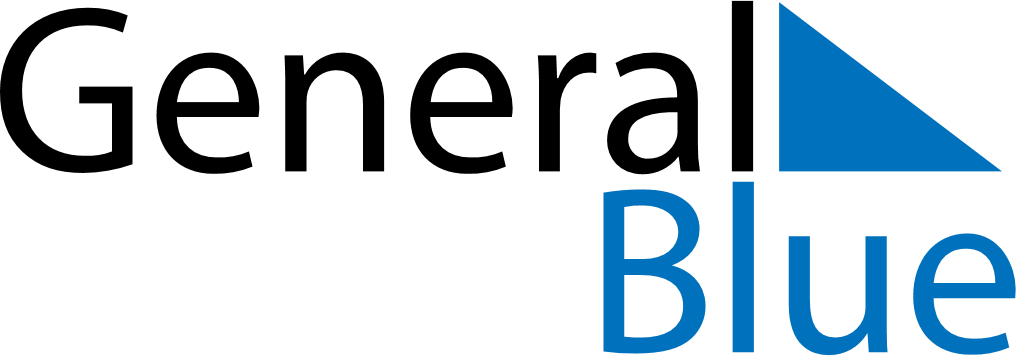 June 2024June 2024June 2024June 2024June 2024June 2024June 2024Dunmore Town, Harbour Island, BahamasDunmore Town, Harbour Island, BahamasDunmore Town, Harbour Island, BahamasDunmore Town, Harbour Island, BahamasDunmore Town, Harbour Island, BahamasDunmore Town, Harbour Island, BahamasDunmore Town, Harbour Island, BahamasSundayMondayMondayTuesdayWednesdayThursdayFridaySaturday1Sunrise: 6:15 AMSunset: 7:53 PMDaylight: 13 hours and 37 minutes.23345678Sunrise: 6:15 AMSunset: 7:53 PMDaylight: 13 hours and 38 minutes.Sunrise: 6:15 AMSunset: 7:54 PMDaylight: 13 hours and 38 minutes.Sunrise: 6:15 AMSunset: 7:54 PMDaylight: 13 hours and 38 minutes.Sunrise: 6:15 AMSunset: 7:54 PMDaylight: 13 hours and 39 minutes.Sunrise: 6:15 AMSunset: 7:54 PMDaylight: 13 hours and 39 minutes.Sunrise: 6:15 AMSunset: 7:55 PMDaylight: 13 hours and 40 minutes.Sunrise: 6:15 AMSunset: 7:55 PMDaylight: 13 hours and 40 minutes.Sunrise: 6:15 AMSunset: 7:56 PMDaylight: 13 hours and 41 minutes.910101112131415Sunrise: 6:15 AMSunset: 7:56 PMDaylight: 13 hours and 41 minutes.Sunrise: 6:15 AMSunset: 7:56 PMDaylight: 13 hours and 41 minutes.Sunrise: 6:15 AMSunset: 7:56 PMDaylight: 13 hours and 41 minutes.Sunrise: 6:15 AMSunset: 7:57 PMDaylight: 13 hours and 42 minutes.Sunrise: 6:15 AMSunset: 7:57 PMDaylight: 13 hours and 42 minutes.Sunrise: 6:15 AMSunset: 7:57 PMDaylight: 13 hours and 42 minutes.Sunrise: 6:15 AMSunset: 7:58 PMDaylight: 13 hours and 42 minutes.Sunrise: 6:15 AMSunset: 7:58 PMDaylight: 13 hours and 43 minutes.1617171819202122Sunrise: 6:15 AMSunset: 7:58 PMDaylight: 13 hours and 43 minutes.Sunrise: 6:15 AMSunset: 7:59 PMDaylight: 13 hours and 43 minutes.Sunrise: 6:15 AMSunset: 7:59 PMDaylight: 13 hours and 43 minutes.Sunrise: 6:15 AMSunset: 7:59 PMDaylight: 13 hours and 43 minutes.Sunrise: 6:16 AMSunset: 7:59 PMDaylight: 13 hours and 43 minutes.Sunrise: 6:16 AMSunset: 7:59 PMDaylight: 13 hours and 43 minutes.Sunrise: 6:16 AMSunset: 8:00 PMDaylight: 13 hours and 43 minutes.Sunrise: 6:16 AMSunset: 8:00 PMDaylight: 13 hours and 43 minutes.2324242526272829Sunrise: 6:16 AMSunset: 8:00 PMDaylight: 13 hours and 43 minutes.Sunrise: 6:17 AMSunset: 8:00 PMDaylight: 13 hours and 43 minutes.Sunrise: 6:17 AMSunset: 8:00 PMDaylight: 13 hours and 43 minutes.Sunrise: 6:17 AMSunset: 8:00 PMDaylight: 13 hours and 43 minutes.Sunrise: 6:17 AMSunset: 8:01 PMDaylight: 13 hours and 43 minutes.Sunrise: 6:18 AMSunset: 8:01 PMDaylight: 13 hours and 43 minutes.Sunrise: 6:18 AMSunset: 8:01 PMDaylight: 13 hours and 42 minutes.Sunrise: 6:18 AMSunset: 8:01 PMDaylight: 13 hours and 42 minutes.30Sunrise: 6:19 AMSunset: 8:01 PMDaylight: 13 hours and 42 minutes.